WWood Processing (WESFI) Agreement Act 2000Portfolio:Minister for State and Industry Development, Jobs and TradeAgency:Department of Jobs, Tourism, Science and InnovationWood Processing (WESFI) Agreement Act 20002000/0664 Dec 20004 Dec 2000 (see s. 2)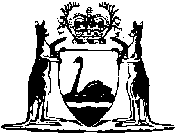 